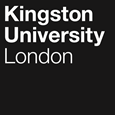 Programme SpecificationTitle of Course: BSc (Hons) Zoo Management Date Specification Produced: January 2019Date Specification Last Revised: June 2019This Programme Specification is designed for prospective students, current students, academic staff and employers.  It provides a concise summary of the main features of the programme and the intended learning outcomes that a typical student might reasonably be expected to achieve and demonstrate if they take full advantage of the learning opportunities that are provided.  More detailed information on the teaching, learning and assessment methods, learning outcomes and content of each module can be found in the Course Guide, on Moodle and in individual Module Descriptors.SECTION 1:	GENERAL INFORMATIONSECTION 2:	THE PROGRAMMEProgramme IntroductionThis programme has been designed to develop a deeper understanding of knowledge and skills established on a Foundation Degree in Zoo Management (and equivalent courses) and provides a progressive step to a level of study requiring more evaluative and analytical approaches.  The programme enables a deeper engagement with the scientific disciplines that underpin the management of captive animals. It will help you to further develop your skills in zoological management, particularly relating to areas such as enclosure design and zoological horticulture, behavioural ecology, the use of animals for education and management practices to improve welfare, enabling the development of key skills for employment within the sector.  Assessments are designed to allow students to research their chosen topics and species of interest for subject areas they would wish to specialise in, linking to career aspirations. Teaching and learning will take place on the 400-acre Merrist Wood campus, a multi-award-winning college specialising in the land-based industries which is widely recognised within the industry. The state-of-the-art Animal Management Centre is home to over 1,000 animals and includes an arid biome, tropical biome, nocturnal room and large husbandry room. Merrist Wood was recently awarded a Zoo Licence, allowing the introduction of further rare and exotic species to the animal collection and share it with the wider community. This also provides students with real-life work experience, teaching the public about important welfare and conservation issues, breeding projects and bio-diversity. The College also has a track record of successfully breeding wild animals, including endangered species such as the red squirrel, and has a fully functioning farm with rare breed animals, one of largest indoor riding arenas of any college in the country, an outdoor floodlit warm up arena and stabling for up to 40 horses. We have laboratories on-site as well as working relationships with nearby scientific institutions.The teaching team comprises of a range of friendly, approachable tutors who have worked in industry and continue to undertake vocational continuous professional development to remain current with their subject specialism.  This vocational currency gives a real edge to course content and value is added through guest speakers, visits and realistic work-based learning assessments.  Teaching staff regularly liaise with colleagues employed within the sector to ensure that they remain agile and focused on the needs and skills required by the industry. An inclusive environment for learning anticipates the varied requirements of learners, and aims to ensure that all students have equal access to educational opportunities. A wide range of teaching and learning methods are used to accommodate different learning styles and engage students throughout the programme. This is complemented by a creative approach to the range of assessments, enabling students to apply theoretical knowledge to practical scenarios relevant to industry. Throughout the course there is a reliance on student-centred modes of learning, which foster the development of a professional approach to lifelong learning.This programme aims to equip students with the skills and knowledge necessary to gain employment in a wide range of roles relating to Zoo Management.Aims of the Field/CourseThe main aims of the programme are to: - Present a cohesive programme of study building on the underpinning knowledge gained in the Foundation Degree in Zoo ManagementProduce graduates equipped with in-depth knowledge and critical understanding of key concepts relating to zoological management practicesEnable students to carry out independent research into current issues related to the management of captive speciesDevelop students’ practical skills to enhance management, health and welfare of a range of captive speciesGuide students in the use of scientific information to inform decision-making processes in the field of zoo managementPrepare graduates for employment in a wide range of captive wild animal establishment where zoo management practices will be applied, or for further study. Provide opportunity for the development of key transferable skills relevant to the student’s future careers. It provides both academic rigour and vocational skills needed to meet the demands of employment in a wide range of animal related industries.Intended Learning OutcomesThe programme outcomes are referenced to the QAA subject benchmarks for Agriculture, Horticulture, Forestry, Food, Nutrition and Consumer Sciences 2016, the Framework for Higher Education Qualifications of UK Degree-Awarding Bodies (2014), and relate to the typical student.  The course provides opportunities for students to develop and demonstrate knowledge and understanding specific to the subject, key skills and graduate attributes in the following areas: Animal Science D300 and Animal Welfare D328.In addition to the programme learning outcomes identified overleaf, the programme of study defined in this programme specification will allow students to develop a range of Key Skills as follows:Entry RequirementsThe minimum entry qualifications for the programme are:From Foundation Degree (FdSc) or Higher National Diploma (HND): Pass in a related subject area. Entry from courses completed at other Higher Education Institutions is subject to satisfactorily meeting the KU requirements applicable to RPCL / RPEL.Plus: Candidates are normally required to hold five GCSE subjects at grades A*–C or 4+ including Mathematics and English Language. A minimum IELTS score of 6 with a minimum 5.5 in each component, TOEFL 5.5 or equivalent is required for those for whom English is not their first language. Course StructureThis programme is offered in full-time or part-time mode, and leads to the award of BSc (Hons) Zoo Management and is available as a full-field. Entry is at Level 6 with FdSc or equivalent qualifications (see section D).  Intake is normally in September.  E1.	Professional and Statutory Regulatory BodiesN/AE2.	Work-based learning, including sandwich coursesWork placements are actively encouraged but are not a compulsory requirement of the course. It is the responsibility of individual students to source and secure such placements.  Completing work placements allows students to reflect upon their own personal experience of working in an applied setting and relate to theoretical concepts, providing the opportunity to evaluate the relationship between theory and practice.E3.	Outline Programme StructureThe programme is made up of four modules, each worth 30 credits.  Typically a student must complete 120 credits at each level.  All students will be provided with the University regulations and specific additions that are sometimes required for accreditation by outside bodies (e.g. professional or statutory bodies that confer professional accreditation).  Full details of each module will be provided in module descriptors and student module guides.  Principles of Teaching, Learning and Assessment This programme is designed to develop a student’s knowledge, understanding, cognitive and practical skills and key transferable skills at Level 6. A range of teaching styles and activities will be used to reflect the diversity of the group’s learning needs. These include lectures, tutorials and seminars, student-led seminars, practical classes, literature and field-based research, educational visits, specialist external lectures, directed self-study, working in groups, and e-learning technologies including the use of Moodle; the VLE. Due to the nature of the modules on the zoo management course lessons will often take place at the animal management centre working directly with the animals and their enclosures. For example, redesigning an enclosure and its educational signage. The teaching and learning strategies selected enable the development of reflective and critical approaches to the study of zoological management.  The ultimate goal of student learning is the considered application of knowledge and skills together with an appreciation of the integrative nature of the subject areas in an appropriate context. This range of strategies accommodates different learning styles and enables the programme delivery to be more inclusive, engaging and interesting for all. Where appropriate, guest speakers and educational visits to a range of working environments are used to support the learning. This is of considerable benefit to students as it enables new and unique experiences, such as going behind the scenes at a zoo to see research projects currently undertaken, or viewing specialist zoo animal training for behaviour and husbandry purposes. These additional learning experiences enable students to support their learning in context and allow a network of contacts to develop. Students will also be offered the opportunity to take part in an optional trip to Jersey ZooAlthough placements are not compulsory, students are encouraged to engage with voluntary placements to support their teaching, learning and assessment. Suitable placements would be recommended at a zoological park or similar establishment with a captive wild animal collection. Different types of media are used to assist the delivery of course content in addition to the use of Moodle. Students can use Moodle to access course materials, engage in discussion forums with staff and students, complete activities and share resources in support of their independent study. Furthermore, the increase in technological equipment being used in the Animal Management Centre allows for more innovative approaches to learning. These resources include QR codes, Zoological Information Management System (ZIMS), webcams, camera traps, CCTV and video recording for remote behavioural observation, tracking devices, and incubators and brooders for birds and reptiles.  Emphasis is placed on developing evaluative and analytical approaches and problem-solving skills and this is a key focus within the assessment programme. The assessment strategy promotes authentic learning and flexibility to equip students to work in this diverse field. Assessments are designed to allow students to develop subject specific skills and knowledge, and to research topics/species of interest linked to subject areas they would wish to specialise in and career aspirations. Assessments include formative opportunities to receive developmental feedback; and summative assessment which assesses progress formally. Students are expected to fully engage with the formative approach in order to take control of their own development. The assessment loading is carefully planned to balance workloads across the year, as far as possible. The summative assessment schedule is made available at the beginning of the year and provides a clear plan against which students can identify their workloads. Further detail on assessment for each module is available in the module guides and module descriptors.  Students are expected to take charge of developing their own learning, through independent research, reflection and further study.  Students should use the time allocated for self-guided study to plan, critically analyse and reflect on their learning, undertake extensive further research through private study and engage in the library resources through wider reading. Students will be required to enhance their skills in time management, complex problem solving and self-motivation. By developing these skills as independent learners, it will allow for the enhancement of graduate skills and contribute towards future employability. Further detail is provided for each module via the support for guided independent study document.The research project provides students with the opportunity to design and undertake an investigation in a topic that matches their interests, opportunities and abilities. Support will be given by the module leader and learning coaches through a system of lessons and supervisory meetings throughout the year. Clear guidelines, processes and assessment criteria will be provided, supported by a research project handbook.Equality and diversity are fully embedded within the content and delivery of the course giving an inclusive programme for the learner. Equality is a fundamental value of our teaching and learning, with all learners having the ability to demonstrate academic and practical strengths and develop further through support and self-directed study.  Support for Students and their LearningStudents are supported by:A personal tutor who is available to give support and guidance in relation to professional development, academic support and pastoral care via one-to-one tutorials, email, phone or SkypeModule leader for each module studied Group tutorials to develop study skills and allow feedback Additional learner support (ALS) is available at the skills centre. Students are introduced to this department during induction and again during initial tutorials.  This department extensively supports those students with a DSA. Comprehensive induction and handbook issuedGuided Independent Learning document per module Research project handbookLearning Resource centre and induction to e-learning Moodle site for course specific material Student Staff Course Consultative meetings Students Union Peer mentorsCareers Service supporting job application and CV developmentMental health and student wellbeing teamThe Personal Tutor Scheme (PTS) has been designed to enable us to give the best possible academic support and guidance to all of our students, and to ensure that they are able to access the wider services that the college provides. The role of the personal tutor and aims of the PTS:To build rapport between staff and students and contribute to personalising students’ experience at Merrist WoodTo provide appropriate academic advice and guidance to students throughout their time at Merrist Wood by monitoring their progress and helping to identify individual needsTo foster a close and engaged academic relationship with students and advise and refer students to other services as appropriateTo help to develop students’ ability to be self-reliant and self-reflective and their ability to use feedback to best advantageEnsuring and Enhancing the Quality of the CourseThe University has several methods for evaluating and improving the quality and standards of its provision.  These include:External examinersBoards of study with student representationAnnual Monitoring and EnhancementPeriodic review undertaken at subject levelStudent evaluation including MEQs, level surveys and the NSSModeration policiesFeedback from employersEmployability Statement This course provides an excellent grounding for onwards progression within the zoological field, be it working directly with animals or for an animal-related organisation. Potential employers for graduates include:  zoos and wildlife parks; aquariums; animal welfare organisations and charities; local and national authorities and educational establishments. Roles within these organisations include but are not limited to animal keeper/conservationist, safari park wildlife ranger, education officer, habitat designer, animal trainer, research scientist/assistant, or curator. Furthermore, graduates could progress to further studies such as a Master’s degree. Employability skills are embedded in the course throughout all modules, building on professional development skills developed across earlier modules at levels 4 and 5, providing coherence and opportunities to develop graduate attributes. This is achieved through the range of different teaching, learning and assessment methods which relate theory to practice.  To enable the development of employability skills, there is a strong emphasis on student’s individual professional, personal and academic development requirements. Throughout the tutorial programme students will be encouraged to pay particular focus in developing skills relevant to industry and to tailor their learning in-line with their career aspirations. Modules will be supported by industry links and students will have the opportunity to work in some real-world situations in order for them to develop their professional working relationships outside of the taught curriculum. The range of learning activities included in this programme will enable students to create a portfolio of evidence to showcase their skills and attributes which will improve their employment prospects after graduation.   Students may also wish to participate in the initiative to build networks with other students via a programme of seminars and master classes provided by current students, graduates and external contacts which will be of particular benefit in sharing specialist subject knowledge and experience.Approved Variants from the Undergraduate or Postgraduate Regulations There are no variantsOther sources of information that you may wish to consultMerrist Wood course pageKingston University Policies and RegulationsSubject benchmark statementsDevelopment of Field/Course Learning Outcomes in ModulesThis map identifies where the field/course learning outcomes are summatively assessed across the modules for this field/course.  It provides an aid to academic staff in understanding how individual modules contribute to the field/course aims, a means to help students monitor their own learning, personal and professional development as the field/course progresses and a checklist for quality assurance purposes.  Students will be provided with formative assessment opportunities throughout the course to practise and develop their proficiency in the range of assessment methods utilised.  Assessment CalendarThis table indicates the weeks that summative assessments will be published and when they will be due to be submitted or sat (exams). Feedback will be provided within 20 working days. Further details can be found on the assessment calendar which also show holiday and reading weeks. Technical AnnexTitle:BSc (Hons) Zoo Management Awarding Institution:Kingston UniversityTeaching Institution:Activate LearningLocation:Merrist Wood CollegeProgramme Accredited by:N/A Programme Learning Outcomes Programme Learning Outcomes Programme Learning Outcomes Programme Learning Outcomes Programme Learning Outcomes Programme Learning Outcomes Knowledge and UnderstandingOn completion of the course students will be able to:Intellectual SkillsOn completion of the course students will be able toSubject Practical SkillsOn completion of the course students will be able toA1Exhibit understanding of the defining elements of zoo management as a result of in-depth study or researchB1Critically analyse, synthesise and summarise information from a variety of sourcesC1Collect and record diverse types of information generated by a wide range of methodologies and summarise it using appropriate qualitative and/or quantitative techniquesA2Demonstrate a systematic understanding of the knowledge base and its interrelationship with other fields of study B2Recognise and use appropriate theories, concepts and principles from a range of subjectsC2Devise, plan and undertake field, laboratory or other investigations in a responsible, sensitive and safe manner, paying due diligence to risk assessment, ethical and data protection issues, rights of access, and relevant health and safety issuesA3Recognise appropriate theories, concepts and principles from a range of disciplines and apply them in practice to a range of zoological managementB3Collect, analyse and integrate several lines of evidence to develop balanced arguments demonstrating critical thinking and synthesisC3Acquire subject-specific practical and professional competenciesA4Evaluate key concepts of behavioural ecology, current issues in zoological management and zoological design and educationB4Demonstrate creativity and innovation balanced by ethical awarenessC4Take account of safety regulations, legal requirements including intellectual property rights, and the impact of investigations on the environmentKey SkillsKey SkillsKey SkillsKey SkillsKey SkillsKey SkillsKey SkillsSelf-Awareness SkillsCommunication SkillsInterpersonal SkillsResearch and information Literacy SkillsNumeracy SkillsManagement & Leadership SkillsCreativity and Problem Solving SkillsTake responsibility for own learning and plan for and record own personal developmentExpress ideas clearly and unambiguously in writing and the spoken workWork well with others in a group or teamSearch for and select relevant sources of informationCollect data from primary and secondary sources and use appropriate methods to manipulate and analyse this dataDetermine the scope of a task (or project)Apply scientific and other knowledge to analyse and evaluate information and data and to find solutions to problemsRecognise own academic strengths and weaknesses, reflect on performance and progress and respond to feedbackPresent, challenge and defend ideas and results effectively orally and in writingWork flexibly and respond to changeCritically evaluate information and use it appropriatelyPresent and record data in appropriate formatsIdentify resources needed to undertake the task (or project) and to schedule and manage the resourcesWork with complex ideas and justify judgements made through effective use of evidenceOrganise self effectively, agreeing and setting realistic targets, accessing support where appropriate and managing time to achieve targetsActively listen and respond appropriately to ideas of othersDiscuss and debate with others and make concession to reach agreementApply the ethical and legal requirements in both the access and use of informationInterpret and evaluate data to inform and justify argumentsEvidence ability to successfully complete and evaluate a task (or project), revising the plan where necessaryWork effectively with limited supervision in unfamiliar contextsGive, accept and respond to constructive feedbackAccurately cite and reference information sourcesBe aware of issues of selection, accuracy and uncertainty in the collection and analysis of dataMotivate and direct others to enable an effective contribution from all participantsShow sensitivity and respect for diverse values and beliefsUse software and IT technology as appropriateLevel 6 Level 6 Level 6 Level 6 Level 6 Core modulesModule codeCredit ValueLevelTeaching BlockBehavioural EcologySG6963306AllCurrent Issues in Zoological ManagementSG6967306AllZoological Design, Interpretation and EducationSG6973306AllResearch ProjectSG6906306AllModule codeModule codeLevel 6Level 6Level 6Level 6Module codeModule codeSG6963SG6967SG6973SG6906Knowledge & UnderstandingA1Knowledge & UnderstandingA2Knowledge & UnderstandingA3Knowledge & UnderstandingA4Intellectual SkillsB1Intellectual SkillsB2Intellectual SkillsB3Intellectual SkillsB4Practical SkillsC1Practical SkillsC2Practical SkillsC3Practical SkillsC4Module TitleAssessment ElementBrief publishedSubmission WeekFeedback WeekLevel 6Level 6Level 6Level 6Level 6Research Project1 - Project Proposal16/09/1918/11/1916/12/192 - Dissertation16/09/1904/05/2015/06/20Behavioural Ecology1 – Exam16/12/192 – Seminar16/09/1918/05/2015/06/20Current Issues in Zoological Management1 – Report16/09/1927/01/2002/03/202 – Video Presentation16/09/1911/05/2015/06/20Zoological Design, Interpretation and Education1 – Enclosure Design16/09/1902/03/2030/03/202 – Presentation of Signage16/09/1902/12/1913/01/203 – Educational Session16/09/1920/04/2018/05/20Final Award(s) and Title(s):BSc (Hons) Zoo Management Intermediate Award(s):BSc ordinary degreeMinimum period of registration:1 year full-time, 2 years part-timeMaximum period of registration:2 years full-time, 4 years part-timeFHEQ Level for the Final Award:Honours degree level 6QAA Subject Benchmark:All subject benchmark statements can be found here.  For PG provision where there is no QAA subject benchmark make reference to the QAA Master’s Degree Characteristics.Degree Apprenticeship standard:N/AModes of Delivery:Full-time and Part-timeLanguage of Delivery:EnglishFaculty:Science, Engineering and ComputingSchool:Life Sciences, Pharmacy and ChemistryDepartment:Applied and Human SciencesUCAS Code:SO98Course/Route Code:TBC